Student Wiring Diagram Handout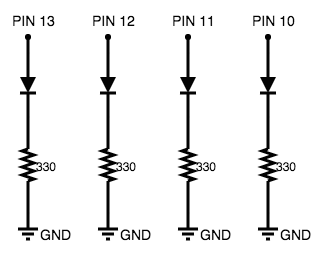 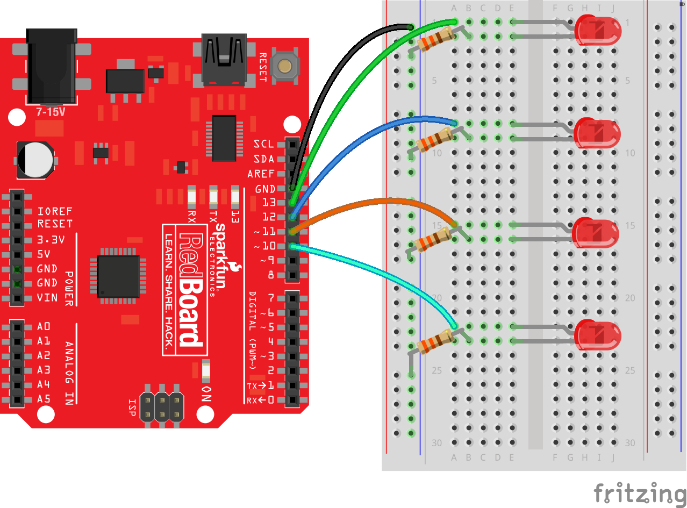 